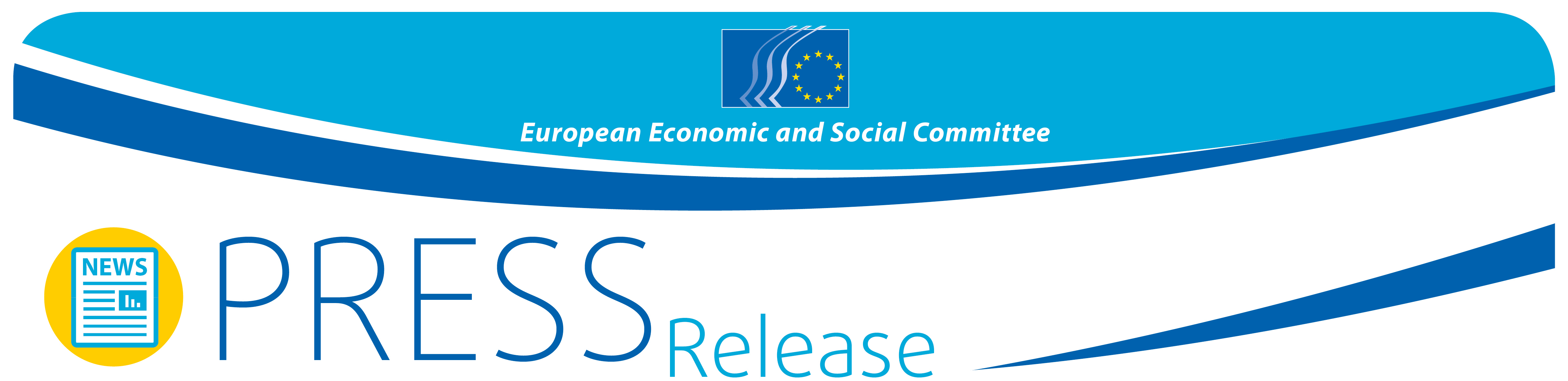 L-armonizzazzjoni tal-progress: Georges Dassis, il-President il-ġdid tal-KESE, jippreżenta l-programm tiegħuGeorges Dassis, li ġie elett b'maġġoranza kbira, huwa l-31 President tal-Kumitat Ekonomiku u Soċjali Ewropew, liema istituzzjoni ser imexxi bl-għajnuna taż-żewġ Viċi Presidenti, is-Sur Michael Smyth (Baġit) u s-Sur Gonçalo Lobo Xavier (Komunikazzjoni) mill-2015 sal-2018. "Dan il-mandat ser ikun ta' siwi għaċ-ċittadini. Ser ikun iddedikat għalihom kompletament. Beħsiebna nimmobilizzaw il-forzi kollha kemm huma tas-soċjetà ċivili bil-għan li nagħmlu l-Unjoni Ewropea attraenti u iżjed preżenti fil-ħajja ta' kuljum taċ-ċittadini Ewropej. L-ewwel nett, jeħtieġ li ntaffu l-faqar estrem u ninvestu fl-impjieg taż-żgħażagħ, fi proġetti tal-infrastruttura u fir-riċerka u l-innovazzjoni, u dan irridu nagħmluh fuq skala massiva. L-Ewropa ma għandhiex tkun sinonima ma' ġirja lejn l-iżjed livell baxx, iżda lejn l-iżjed livell għoli. Hi għandha ttejjeb ħajjet iċ-ċittadini kollha tat-Tramuntana, tan-Nofsinhar, tal-Lvant u tal-Punent, u huwa dan li aħna nfissru meta ngħidu l-armonizzazzjoni tal-progress", qal is-Sur Georges Dassis.Għalhekk, il-programm tal-President jipprovdi approċċ prattiku ħafna għall-politiki tal-Unjoni Ewropea, ispirat mill-Opinjonijiet adottati mill-Kumitat u indirizzati lill-istituzzjonijiet Ewropej, b'konformità mal-missjoni tal-Kumitat skont it-Trattat. Il-programm ma jassumix li l-Ewropa hija xi ħaġa li ksibna "għal dejjem ta' dejjem", iżda jenfasizza l-kriżi gravi li għaddejja minnha: il-kriżi ekonomika u r-rigressjoni soċjali naqqru b'mod serju l-fiduċja li ċ-ċittadini kellhom fiha. Filwaqt li jitlob għal spirtu intraprenditorjali, għax-xogħol u s-solidarjetà, il-programm jenfasizza l-koeżjoni soċjali, ekonomika u territorjali li għadha tifforma s-sisien ta' Unjoni ġusta u ekwa. F'dan ir-rigward, jeħtieġ li jintużaw strumenti bħad-dħul minimu Ewropew jew it-tassazzjoni.Il-programm jappoġġja l-pjan ta' investiment għall-Ewropa, u jitlob li jiżdied ma' dan pjan straordinarju ta' investiment għat-tkabbir u l-impjieg, u li jiġu adottati miżuri speċifiċi ta' konverġenza ekonomika bħal sistema għall-ħruġ konġunt tad-dejn u fond temporanju għall-eurokambjali.Is-Suq Uniku Diġitali, il-ħolqien ta' Żona Ewropea tat-Trasport u l-implimentazzjoni ta' Unjoni ġenwina tal-Enerġija huma wkoll prijoritajiet għall-President il-ġdid tal-KESE. Dawn ilkoll jikkontribwixxu għall-iżvilupp sostenibbli tal-Unjoni, l-iżjed fil-konfront tat-tibdil fil-klima, liema obbligi f'dan il-qasam għandhom jiġu integrati fil-politiki kollha tal-UE.Fil-programm tiegħu, il-President itenni l-konvinzjoni tiegħu f'Unjoni qawwija fid-dinja, li għandha tiddefendi mhux biss l-interessi ekonomiċi tagħha iżda wkoll l-esiġenzi soċjali u ambjentali tagħha. L-Unjoni għandha tilqa' fi ħdanha lil dawk li qed jitolbu l-asil u timplimenta politika ġdida dwar il-migrazzjoni, ibbażata fuq il-prinċipji tas-solidarjetà u tar-rispett tad-drittijiet tal-bniedem. Il-ġlieda kontra t-traffikanti permezz ta' kooperazzjoni msaħħa fost l-Istati Membri għandha tagħmel parti integrali minnha.Sabiex jindirizzaw dawn l-isfidi, l-għanijiet u l-urġenzi, l-Istati Membri għandhom jagħtu wkoll lill-Unjoni Ewropea l-mezzi biex tieħu azzjoni, permezz tal-ħolqien ta' baġit li jirrifletti l-ambizzjonijiet tagħha.Il-Viċi President għall-Kwistjonijiet Baġitarji, Michael Smyth, qal: "Beħsiebni nkompli l-kooperazzjoni kostruttiva tagħna mal-Awtorità Baġitarja u nisħaq fuq ġestjoni finanzjarja rigoruża u trasparenti fi ħdan il-KESE. Matul il-ħames snin li ġejjin, jeħtieġ li l-Kumitat jiffoka fuq il-kwistjonijiet soċjali, f'oqsma bħall-intraprenditorija soċjali u s-sigurtà tal-impjiegi – u, ovvjament, il-kwistjonijiet marbutin mal-migrazzjoni."Is-Sur Gonçalo Lobo Xavier, li ġie elett bħala Viċi President responsabbli għall-Komunikazzjoni, qal: "Dan il-mandat ser jagħti lill-Kumitat u lill-membri tiegħu l-opportunità li jaħdmu favur Ewropa aħjar, waħda iżjed inklużiva. Il-prijorità ċara tiegħi ser tkun il-ħolqien tal-aqwa kundizzjonijiet li permezz tagħhom il-membri tal-KESE jkunu jistgħu jikkomunikaw ir-riżultati ta' ħidmithom b'mod effettiv lill-pubbliku inġenerali kif ukoll lill-istituzzjonijiet Ewropej, li jaqdu rwol fundamentali fil-ħajja taċ-ċittadini Ewropej."SfondGeorges Dassis (EL): President tal-KESE, eks-President tal-Grupp tal-Ħaddiema mill-2008 sal-2015 – CVMichael Smyth (UK): Viċi President tal-KESE, eks-President tas-Sezzjoni ECO tal-KESE mill-2010 sal-2013, Grupp tal-Interessi Varji – CVGonçalo Lobo Xavier (PT): Viċi President tal-KESE, eks-Viċi President tal-Kumitat ta' Tmexxija tal-Ewropa 2020 mill-2013 sal-2015, Grupp ta' Min Iħaddem – CVRitratti tal-President u tal-Viċi Presidenti Filmati tal-President u tal-Viċi Presidenti It-tiġdid tal-Kumitat f'Settembru 2015 involva l-elezzjoni ta' President u żewġ Viċi Presidenti fis-7 ta' Ottubru, magħżula minn fost kull wieħed mit-tliet gruppi (Grupp ta' Min Iħaddem, Grupp tal-Ħaddiema u Grupp tal-Interessi Varji) abbażi tal-prinċipju tar-rotazzjoni, għal mandat ta' sentejn u nofs. Il-President u ż-żewġ Viċi Presidenti tal-Kumitat ġew eletti matul is-sessjoni inawgurali tal-Assemblea (6-8 ta' Ottubru 2015). Wara li ġie elett, il-President ippreżenta programm ta’ ħidma għall-perjodu tal-kariga tiegħu. Il-President huwa responsabbli għall-funzjonament kif imiss tal-attivitajiet tal-Kumitat u jirrappreżenta l-KESE fir-relazzjonijiet tiegħu mal-istituzzjonijiet u l-korpi l-oħra. Iż-żewġ Viċi Presidenti – eletti minn fost il-membri taż-żewġ gruppi li għalihom il-president ma jappartjenix – huma responsabbli għall-komunikazzjoni u l-baġit rispettivament. Il-KESE huwa magħmul minn 350 membru mit-28 Stat Membru. Il-membri jiġu proposti mill-Gvernijiet tal-Istati Membri u jinħatru mill-Kunsill tal-Unjoni Ewropea għal perjodu ta’ ħames snin. Huma mbagħad jaħdmu b'mod indipendenti fl-interess taċ-ċittadini kollha tal-UE. Dawn il-membri mhumiex politiċi iżda impjegaturi, trejdjunjonisti u rappreżentanti ta' attivitajiet differenti, bħall-organizzazzjonijiet tal-bdiewa u tal-konsumaturi u dawk ambjentali, l-ekonomija soċjali, il-professjonijiet liberi u assoċjazzjonijiet li jirrappreżentaw persuni b'diżabbiltà, is-settur tal-volontarjat, l-ugwaljanza bejn l-irġiel u n-nisa, iż-żgħażagħ, il-qasam akkademiku u oħrajn.Għal aktar informazzjoni, ikkuntattja lil:Caroline ALIBERT-DEPREZ, Unità tal-Istampa tal-KESEIndirizz elettroniku: press@eesc.europa.euTel: + 32 2 546 9406 / +32 475 75 32 02@EESC_PRESSIl-Kumitat Ekonomiku u Soċjali Ewropew jirrappreżenta d-diversi komponenti ekonomiċi u soċjali tas-soċjetà ċivili organizzata. Huwa korp konsultattiv istituzzjonali mwaqqaf mit-Trattat ta’ Ruma tal-1957. Ir-rwol konsultattiv tiegħu jippermetti lill-membri tiegħu, u għalhekk lill-organizzazzjonijiet li jirrappreżentaw, li jipparteċipaw fil-proċess tat-teħid ta’ deċiżjonijiet tal-UE. Il-Kumitat għandu 350 membru minn madwar l-Ewropa kollha, li jinħatru mill-Kunsill tal-Unjoni Ewropea.STQARRIJA GĦALL-ISTAMPA Nru 60/2015 7 ta' Ottubru 2015 